Извещениео запросе котировок цен №034/ТВРЗ/2022Уважаемые господа!Тамбовский ВРЗ АО «ВРМ» (далее – Заказчик) сообщает о проведении запроса котировок цен № 034/ТВРЗ/2022 с целью выбора организации на право заключения договора поставки черного металлопроката для нужд Тамбовского ВРЗ АО «ВРМ» в июле-сентябре 2022 года. Котировочные заявки подаются в письменной форме в запечатанных конвертах до 10-00 часов московского времени «11» июля 2022 г. по адресу: 392009, г. Тамбов, пл. Мастерских, д. 1.Организатором запроса котировок цен является Тамбовский ВРЗ АО «ВРМ» в лице отдела материально-технического обеспечения (далее Организатор).  Представитель Организатора, ответственный за проведение запроса котировок цен – Сычёва Анна Юрьевна, email: au.sicheva@vagonremmash.ru. Тел. (4752) 79-09-31 доб. 309.Извещение о проведении запроса котировок цен №034/ТВРЗ/2022 размещено на официальном сайте АО «ВРМ» www.vagonremmash.ru, (раздел «Тендеры»).Предметом запроса котировок цен является поставка черного металлопроката для нужд Тамбовского ВРЗ АО «ВРМ» в июле-сентябре 2022 года. Начальная (максимальная) цена договора составляет:49 149 911 (сорок девять миллионов сто сорок девять тысяч девятьсот одиннадцать) рублей 20 коп, без учета НДС;58 979 893 (пятьдесят восемь миллионов девятьсот семьдесят девять тысяч восемьсот девяносто три) рубля 44 коп., с учетом всех налогов, включая НДС;        Настоящим приглашаем Вас принять участие в запросе котировок цен на нижеизложенных условиях (прилагаются).Председатель Конкурсной комиссииТамбовского ВРЗ АО «ВРМ»	             Д.В. ШлыковУТВЕРЖДАЮЗапрос котировок цен № 034/ТВРЗ/2022                            1. Условия запроса котировок цен1.1. Участниками по настоящему запросу котировок цен признаются лица, представившие котировочную заявку в порядке и сроки, установленные в настоящем запросе котировок цен. 1.2. Участник несет все расходы и убытки, связанные с подготовкой и подачей своей котировочной заявки. Заказчик и организатор не несут никакой ответственности по расходам и убыткам, понесенным участниками в связи с их участием в настоящем запросе котировок цен.1.3. Документы, представленные участниками в составе котировочных заявок, возврату не подлежат.1.4. Срок вскрытия конвертов с заявками может быть перенесен.1.5. Котировочные заявки рассматриваются как обязательства участников. Заказчик вправе требовать от Участника, предложившего лучшую котировочную заявку, заключения договора на условиях, указанных в его котировочной заявке.1.6. Заказчик оставляет за собой право прекратить процедуру проведения запроса котировок цен и отказаться от всех предложений в любое время до подведения его итогов без объяснения причин, не неся при этом никакой ответственности перед участниками, которым такое действие может принести убытки.  1.7. Котировочная документация и иная информация о запросе котировок цен размещается на официальном сайте АО «ВРМ» www.vagonremmash.ru  , (раздел «Тендеры»).1.8. Конфиденциальная информация, ставшая известной сторонам, при проведении настоящего запроса котировок цен не может быть передана третьим лицам за исключением случаев, предусмотренных законодательством Российской Федерации.   1.9. Заказчик вправе принять решение о внесении изменений в извещение о проведении запроса котировок и котировочную документацию не позднее, чем за 1(один) рабочий день до даты окончания подачи заявок.1.10. Заказчик размещает дополнение и изменение, внесенные в извещение о проведении запроса котировок и в настоящую котировочную документацию, в соответствии с п.1.7. настоящей котировочной документации, в день принятия решения о внесении изменений.1.11. В случае внесения изменений позднее, чем за 2 (два) рабочих дня до даты окончания подачи заявок, Заказчик обязан продлить срок подачи котировочных заявок таким образом, чтобы со дня внесенных в извещение и котировочную документацию изменений до даты окончания срока подачи заявок оставалось не менее 5(пять) дней.1.12. Запрос о разъяснении котировочной документации, может быть направлен с момента направления участникам котировочной документации, извещения о проведении запроса котировок и не позднее, чем за 2 (два) рабочих дня до окончания срока подачи заявок на участие в запросе котировок.1.13. Запрос от юридического лица оформляется на фирменном бланке участника запроса котировок (при наличии), заверяется уполномоченным лицом участника.          1.14. Запрос о разъяснении котировочной документации, полученный от участника позднее установленного срока, не подлежит рассмотрению.1.15 Разъяснения котировочной документации размещаются в соответствии с п.1.7. настоящей котировочной документацией в течение 2 (двух) дней со дня  поступления запроса, но не позднее срока окончания подачи котировочных заявок.                                       2. Котировочная заявка2.1. Котировочная заявка должна состоять из документов, требуемых в соответствии с условиями настоящего запроса котировок цен.2.2. Участник, вправе подать только одну котировочную заявку. Внесение изменений в котировочную заявку не допускается. В случае если Участник подает более одной котировочной заявки, а ранее поданные им котировочные заявки не отозваны, все котировочные заявки, предоставленные Участником, отклоняются.2.3. Котировочная заявка Участника, не соответствующая требованиям настоящего запроса котировок цен, отклоняется. В случае, если в составе заявки представлен документ, который не поддается прочтению (ввиду, например, низкого качества копирования/сканирования участником, повреждения документа участником и др.), документ считается не представленным и не рассматривается.2.4. Котировочная заявка оформляется на русском языке. Вся переписка, связанная с проведением настоящего запроса котировок цен, ведется на русском языке. Если в составе конкурсной заявки предоставляются документы на иностранном языке, такие документы должны быть переведены на русский язык, а перевод заверен нотариально.2.5. Котировочная заявка должна быть представлена до 10-00 часов московского времени «11» июля 2022г. по адресу: 392009 г. Тамбов, пл. Мастерских, д. 1.2.6. Котировочная заявка, полученная после указанного в пункте 2.5. срока, не вскрывается и возврату не подлежит.2.7. Котировочная заявка должна быть подписана уполномоченным представителем Участника.2.8. Все рукописные исправления, сделанные в котировочной заявке, должны быть завизированы лицом, подписавшим котировочную заявку.2.9. Участник самостоятельно определяет способ доставки котировочной заявки, несет все риски несоблюдения сроков предоставления котировочной заявки и нарушения целостности конвертов, связанные с выбором способа доставки.2.10. Участник вправе отозвать поданную котировочную заявку в любое время до истечения срока подачи котировочных заявок.2.11. Котировочная заявка должна быть представлена в одном запечатанном конверте «Оригинал». Конверт должен иметь следующую маркировку:- «Оригинал»;- наименование участника;- заявка на участие в запросе котировок цен № 034/ТВРЗ/2022        2.12. Документы, представленные в составе конверта, должны быть прошиты вместе с описью документов, скреплены печатью и заверены подписью уполномоченного лица участника. Все листы котировочной заявки должны быть пронумерованы.2.13. Все страницы котировочной заявки, за исключением нотариально заверенных документов и иллюстративных материалов, должны быть завизированы лицом, подписавшим заявку на участие в запросе котировок цен.2.14. Организатор принимает конверт с котировочными заявками до истечения срока подачи котировочных заявок.       2.15.  В случае если маркировка конверта не соответствует требованиям настоящего запроса котировок цен, конверт не запечатан, котировочная заявка не принимается организатором.2.16. Котировочная заявка должна содержать следующие документы:1) котировочную заявку по форме, согласно Приложению №1 к настоящему запросу котировок цен;2) сведения об участнике по форме, согласно Приложению №2 к настоящему запросу котировок цен;3) финансово-коммерческое предложение по форме, согласно Приложению №3 к настоящему запросу котировок цен.4) документ, подтверждающий полномочия лица, подписавшего котировочную заявку и финансово-коммерческое предложение, на право принимать обязательства от имени участника по запросу котировок цен № 034/ТВРЗ/2022 (оригинал или копия, заверенная печатью участника и подписью уполномоченного лица);      5) протокол (решение) о назначении на должность руководителя (копия, заверенная участником);6) приказ о назначении руководителя, бухгалтера (копия, заверенная участником);  7) учредительные документы в последней редакции с учетом всех изменений и дополнений, зарегистрированные в установленном порядке (копии, заверенные подписью и печатью участника и с отметкой ИФНС), предоставляет каждое юридическое лицо, выступающее на стороне одного участника;8) копию паспорта физического лица, страхового свидетельства государственного пенсионного страхования (заверенную подписью участника);    9)  выписку из ЕГРЮЛ, выданную не ранее, чем за 30 календарных дней до даты подачи котировочной заявки (оригинал либо нотариально заверенная копия, либо подписанная усиленной квалифицированной электронной подписью) (предоставляет каждое юридическое и\или физическое лицо, выступающее на стороне одного участника);   10) бухгалтерскую отчетность, а именно: бухгалтерский баланс и отчет о финансовых результатах за 2021 г. (копии, заверенные участником, с отметкой инспекции Федеральной налоговой службы либо с приложением заверенной участником копии документа, подтверждающего получение ИФНС отправку в ИФНС бухгалтерской отчетности) (предоставляет каждое юридическое лицо, выступающее на стороне одного участника). Организации и индивидуальные предприниматели, применяющие упрощенную систему налогообложения, представляют информационное письмо, иной документ о правомерности применения УСН (например, уведомление о переходе на УСН по форме, утвержденной Приказом ФНС России от 02.11.2012 № ММВ-7-3/829@), банковскую карточку с образцами подписей и оттиском печати контрагента. 11) решение (протокол собрания) об одобрении крупной сделки, сделки с заинтересованностью и т.д., если такое решение собственников организации является необходимым для совершения сделки;         12) Расчет по страховым взносам, а именно титульный лист с указанием среднесписочной численности (копии, заверенные участником, с отметкой инспекции Федеральной налоговой службы либо с приложением заверенной участником копии документа, подтверждающего получение ИФНС, отправку в ИФНС налоговой отчетности); 13) договор (справку) об аренде/собственности офиса и/или производственных помещений (копию, заверенную участником);       14) налоговую отчетность (по прибыли и НДС) за последний отчетный период (копии, заверенные участником, с отметкой инспекции Федеральной налоговой службы либо с приложением заверенной участником копии документа, подтверждающего получение ИФНС, отправку в ИФНС налоговой отчетности). 15) информацию о наличии транспортных средств и оборудования в соответствии с техническим заданием, либо документы, подтверждающие возможность поставки Товара (копию, заверенную участником);       16) справку об исполнении налогоплательщиком (плательщиком сборов, налоговым агентом) обязанности по уплате налогов, сборов, пеней, штрафов, процентов, выданную не ранее 10 (десяти) рабочих дней до даты подачи котировочной заявки,  налоговыми органами по форме, утвержденной Приказом ФНС России от 20.01.2017 N ММВ-7-8/20@,  с учетом внесенных в приказ изменений (заверенная усиленной квалификационной электронной подписью) (предоставляет каждое юридическое и\или физическое лицо, выступающее на стороне одного участника).В случае если у участника (лиц, выступающих на стороне участника) имеются филиалы и в представленной справке имеется информация о наличии неисполненной обязанности по уплате налогов, сборов, пеней, штрафов по какой-либо из инспекций ФНС России, в которой указанный участник (лицо, выступающее на стороне участника) состоит на учете, должна быть дополнительно предоставлена справка по форме, утвержденной приказом ФНС России от 28 декабря 2016 г. № ММВ-7-17/722@, с учетом внесенных в приказ изменений (заверенная усиленной квалификационной электронной подписью). Участник запроса котировок считается соответствующим, установленному требованию в случае наличия у него задолженности по налогам, сборам и пени на дату рассмотрения заявки на участие в запросе котировок цен в размере не более 1000, 00 рублей.17)  информационное письмо/иной документ, подтверждающий, что участник является производителемили- информационное письмо/иной документ, выданный производителем и/или дилерский договор с производителем товаров (копия, заверенная участником)или- договор с дилером/поставщиком, с приложением копии договора, заключенного между дилером/поставщиком и производителем, и/или информационных писем, иных документов, выданных производителем дилеру/поставщику (копии, заверенные участником);                     3. Финансово-коммерческое предложение3.1. Финансово-коммерческое предложение должно включать цену за единицу и общую стоимость предложения с учетом и без учета НДС, а также подробное описание (спецификацию, технические требования и др.) товаров. Цены необходимо приводить в рублях, с учетом всех возможных расходов участника, с учетом и без учета НДС.3.2. Финансово-коммерческое предложение должно быть оформлено в соответствии с приложением №3 к запросу котировок цен.3.3. Для целей единообразного подхода к расчету сумм финансово-коммерческого предложения суммы с учетом НДС необходимо рассчитывать следующим образом: цена единицы товаров без учета НДС, округленная до двух знаков после запятой, умножается на количество, полученное значение округляется до двух знаков после запятой и умножается на 1,20 (либо иной коэффициент в зависимости от ставки НДС, применяемой в отношении участника). В случае изменения налогового законодательства, виды и ставки налогов будут применяться в соответствии с такими изменениями.3.4. Финансово-коммерческое предложение должно содержать все условия, предусмотренные настоящим запросом котировок цен и позволяющие оценить котировочную заявку участника. Условия должны быть изложены таким образом, чтобы при рассмотрении и сопоставлении заявок не допускалось их неоднозначное толкование. Все условия котировочной заявки участника понимаются заказчиком, организатором буквально, в случае расхождений  показателей изложенных цифрами и прописью, приоритет имеют написанные прописью.3.5. Финансово-коммерческое предложение должно содержать сроки поставки товаров с даты заключения договора, условия осуществления платежей (сроки и условия рассрочки платежа и др.).3.6. Предложение участника о цене, содержащееся в финансово-коммерческом предложении, не может превышать начальную (максимальную) цену договора с учетом и без учета НДС, установленную в запросе котировок цен. 3.7. Не допускается превышение единичных расценок цен с учетом и без учета НДС, указанных в настоящем запросе котировок цен.                                 4. Недобросовестные действия Участника4.1. К недобросовестным действиям Участника относятся действия, которые выражаются в том, что Участник прямо или косвенно предлагает, дает либо соглашается дать любому должностному лицу (служащему) Заказчика/организатора вознаграждение в любой форме (материальное вознаграждение, предложение о найме или какая-либо другая услуга) в целях оказания воздействия на процедуру проведения запроса котировок цен, принятие решения, применение какой-либо процедуры или совершение иного действия заказчиком/организатором.4.2. В случае установления недобросовестности действий Участника, такой Участник может быть отстранен от участия в запросе котировок цен. Информация об этом и мотивы принятого решения указываются в протоколе и сообщаются Участнику.5.  Рассмотрение котировочных заявок и подведение итогов запроса котировок цен5.1. Лучшей признается котировочная заявка, которая отвечает всем требованиям, установленным в запросе котировок цен, и содержит наиболее низкую цену товаров без учета НДС. При наличии нескольких равнозначных котировочных заявок лучшей признается та, которая поступила ранее других котировочных заявок.        5.2. Рассмотрение котировочных заявок осуществляется экспертной группой совместно с организатором по адресу: 392009, г. Тамбов, пл. Мастерских, д.1, в 14-00 часов московского времени «11» июля 2022 г.5.3. В ходе рассмотрения котировочных заявок организатор вправе потребовать от Участников разъяснения сведений, содержащихся в котировочных заявках, не допуская при этом изменения содержания заявки.5.4. Если в заявке имеются расхождения между обозначением сумм словами и цифрами, то к рассмотрению принимается сумма, указанная словами. Если в заявке имеются арифметические ошибки или неточности, связанные с расчетом сумм НДС, к рассмотрению принимаются суммы без учета НДС. Итоговая сумма предложения определяется с учетом применяемой Участником системы налогообложения.       5.5. Котировочные заявки отклоняются в случае:1) несоответствия котировочной заявки требованиям, указанным в запросе котировок цен;2) указания в котировочной заявке начальной (максимальной) цены товаров с учетом и без учета НДС выше установленной в запросе котировок цен;3) отказа от проведения запроса котировок цен.4) непредставления Участником закупки разъяснений положений котировочной заявки (в случае наличия требования заказчика).Отклонение котировочных заявок по иным основаниям не допускается.5.6. Результаты рассмотрения и оценки котировочных заявок экспертной группой и организатором оформляются протоколом.5.7. Протокол рассмотрения и оценки котировочных заявок размещается в соответствии с п.1.7. настоящей котировочной документации5.8. Подведение итогов запроса котировок цен проводится по адресу: 392009, г. Тамбов, пл. Мастерских, д.1 в 16-00 часов московского времени «12» июля 2022 г.         Конкурсная комиссия рассматривает подготовленные экспертной группой совместно с организатором материалы и утверждает итоги запроса котировок цен.5.9. Решение конкурсной комиссии оформляется протоколом.5.10. Выписка из протокола заседания конкурсной комиссии размещается в соответствии с п.1.7. настоящей котировочной документации в течение 3 (трех) календарных дней от даты подписания протокола.5.11. Договор заключается с Участником, чья котировочная заявка признана лучшей.5.12. Комиссия по согласованию с исполнителем Договора при заключении и/или в ходе исполнения Договора вправе изменить количество предусмотренного договором объема Товара при изменении потребности в Товаре, на поставку которых заключен Договор в пределах 30 % от начальной (максимальной) цены Договора.5.13. Запрос котировок цен признается состоявшимся, если подано не менее 3 (трех) котировочных заявок, соответствующих требованиям, установленным в запросе котировок цен, и ни одна из них не была отозвана до подведения итогов запроса котировок цен.5.14. Запрос котировок признается несостоявшимся в случае, если: 1) на участие в запросе котировок подано менее 3 котировочных заявок;2) по итогам рассмотрения и оценки котировочных заявок только одна котировочная заявка признана соответствующей котировочной документации;3) все котировочные заявки признаны несоответствующими котировочной документации;4) победитель запроса котировок или участник закупки, предложивший в котировочной заявке цену, такую же, как и победитель, или участник закупки, предложение о цене договора которого содержит лучшие условия по цене договора, следующие после предложенных победителем в проведении запроса котировок условий, уклоняется от заключения договора.5.15. Если запрос котировок признан несостоявшимся в случае, если по итогам рассмотрения и оценки котировочных заявок только одна котировочная заявка признана соответствующей котировочной документации, с участником закупки, подавшим такую заявку, при условии, что котировочная заявка соответствует требованиям, изложенным в котировочной документации, может быть заключен договор в порядке, установленном нормативными документами заказчика. Цена такого договора не может превышать цену, указанную в котировочной заявке участника закупки.5.16. Если запрос котировок признан несостоявшимся, заказчик вправе объявить новый запрос котировок или осуществить закупку другим способом.                                       6. Заключение договора       6.1. Положения договора (условия оплаты, сроки, цена за единицу, ответственность сторон, стоимость товаров и т.п.) не могут быть изменены по сравнению с запросом котировок цен и котировочной заявкой участника, представившего лучшее предложение. При невыполнении Участником, представившим котировочную заявку, признанную лучшей, требований настоящего пункта такой Участник признается уклонившимся от заключения договора. Договор в таком случае может быть заключен с другим Участником, предложившим такую же цену договора (участником, предложение которого содержит лучшие после предложенных участником, направившим лучшую котировочную заявку, условия по цене договора).6.2. Участник, котировочная заявка которого признана лучшей, должен подписать договор не позднее 10 (десяти) календарных дней со дня подведения итогов запроса котировок цен.6.3. Договор заключается в соответствии с законодательством Российской Федерации согласно Приложению №4 к настоящему запросу котировок цен. Стоимость договора определяется на основании стоимости предложения, признанного лучшим, без НДС, с учетом применяемой участником, сделавшим такое предложение, системы налогообложения.6.4. В случае если Участник, котировочная заявка которого признана лучшей, уклоняется от подписания Договора более, чем на 5 (пять) рабочих дней, Договор может быть заключен с участником, предложение которого содержит лучшие после предложенных участником, направившим лучшую котировочную заявку, условия по цене Договора. 6.5. Срок выполнения обязательств по Договору определяется на основании требований настоящего запроса котировок цен и условий финансово-коммерческого предложения, начиная с момента заключения Договора.6.6. До заключения Договора, Участник, с которым заключается Договор по итогам процедуры размещения заказа, представляет сведения о своих владельцах, включая конечных бенефициаров, с приложением подтверждающих документов.В случае непредставления указанных сведений и документов, заказчик вправе отказаться от заключения договора.                                        7.Техническое задание7.1.1.Предмет запроса котировок цен: заключение договора на право  поставки черного металлопроката для нужд Тамбовского ВРЗ АО «ВРМ»  в июле-сентябре 2022 года.        7.1.2. В заявке участника должны быть изложены условия, соответствующие требованиям технического задания, либо более выгодные для Заказчика.        7.1.3. Участник, в случае победы в настоящем запросе котировок цен, должен поставить Товар в полном объеме, предусмотренном настоящей документацией.         7.2. Начальная (максимальная) цена договора составляет:49 149 911 (сорок девять миллионов сто сорок девять тысяч девятьсот одиннадцать) рублей 20 коп, без учета НДС;58 979 893 (пятьдесят восемь миллионов девятьсот семьдесят девять тысяч восемьсот девяносто три) рубля 44 коп., с учетом всех налогов, включая НДС;Начальная (максимальная) стоимость товара включает стоимость доставки товара до места загрузки в транспортное средство, стоимость погрузочно-разгрузочных работ при отправлении (отгрузке) товара, стоимость запорных устройств, защитной упаковки, необоротной тары, стоимость услуг по доставке Товара до склада Покупателя.Доставка Товара осуществляется силами и за счет поставщика.7.3. Поставка Товара осуществляется в адрес грузополучателя:Тамбовский ВРЗ АО «ВРМ»  – 392009, г. Тамбов, пл. Мастерских, д. 1;7.4. Гарантийный срок на поставляемый Товар – не менее 12 месяцев.7.5. Срок поставки Товара:7.5.1.Поставка Товара должна быть осуществлена в июле-сентябре 2022 года.7.5.2.Спецификациями определяются только количество, периоды и сроки поставки Товара. Все остальные условия поставки предусмотрены условиями Договора. В случае возникновения разночтений между положениями Договора и Спецификацией, положения Договора считать приоритетными.7.6.Требования к поставке Товара: Сертификаты (паспорта) или их копии, заверенные печатью участника и подписью уполномоченного лица, подтверждающие качество. Товар должен соответствовать требованиям утвержденных технических условий, и/или государственных и отраслевых стандартов на соответствующий вид товара.7.7. Порядок оплаты Товара: 7.7.1 Оплата Товара по настоящему Договору производится Покупателем в течение 60 (Шестидесяти) календарных дней с даты поставки Товара Покупателю/Грузополучателю и получения полного комплекта документов (в т.ч. счет, счет-фактура, товарная накладная унифицированной формы ТОРГ-12, либо УПД, копии сертификатов качества или технических паспортов, заверенные поставщиком копии отгрузочных документов, другие документы, предусмотренные договором).7.7.2.	  Все расчеты по настоящему Договору производятся в рублях РФ путем безналичного перечисления денежных средств Заказчика на расчетный счет Поставщика. В платежном поручении Заказчик указывает номер и дату настоящего Договора, номер и дату оплачиваемого счета, номер и дату Спецификации. 7.7.3. После прекращения действия настоящего Договора Заказчик вправе произвести окончательный расчет с Поставщиком на основании акта сверки взаимных расчетов.7.8. Объем и единичные расценки указаны в приложении №5 настоящего запроса котировок цен.                      На бланке участника                                                                                                                                    Приложение № 1                                                                                                                                                                                            к запросу котировок цен         № 034/ТВРЗ/2022КОТИРОВОЧНАЯ ЗАЯВКАна запрос котировок цен №034/ТВРЗ/2022Дата:________________Кому: Конкурсной комиссии Тамбовского ВРЗ АО «ВРМ»Будучи уполномоченным представлять и действовать от имени ________________ (указать наименование участника или, в случае участия нескольких лиц на стороне одного участника наименования таких лиц), а также полностью изучив запрос котировок цен, я, нижеподписавшийся, настоящим подаю котировочную заявку на участие в запросе котировок цен № 034/ТВРЗ/2022 на право заключения договора поставки черного металлопроката для нужд Тамбовского ВРЗ АО «ВРМ» в июле-сентябре 2022 года.Уполномоченным представителям Заказчика и Организатора настоящим предоставляются полномочия наводить справки или проводить исследования с целью изучения отчетов, документов и сведений, представленных в данной заявке, и обращаться к юридическим и физическим лицам, государственным органам и учреждениям, обслуживающим нас банкам за разъяснениями относительно финансовых и технических вопросов.Настоящая заявка служит также разрешением любому лицу или уполномоченному представителю любого учреждения, на которое содержится ссылка в сопровождающей документации, представлять любую информацию, необходимую для проверки заявлений и сведений, содержащихся в настоящей заявке, или относящихся к ресурсам, опыту и компетенции участника.Настоящим подтверждается, что _________(наименование участника запроса котировок цен) ознакомилось(ся) с условиями настоящего запроса котировок цен, с ними согласно(ен) и возражений не имеет.В частности, _______ (наименование участника запроса котировок цен), подавая настоящую заявку, согласно(ен) с тем, что:результаты рассмотрения заявки зависят от проверки всех данных, представленных ______________ (наименование участника запроса котировок цен), а также иных сведений, имеющихся в распоряжении заказчика;за любую ошибку или упущение в представленной __________________ (наименование участника запроса котировок цен) заявке ответственность целиком и полностью будет лежать на __________________ (наименование участника запроса котировок цен ).В случае признания _________ (наименование участника запроса котировок цен) участником с котировочной заявкой ________ содержащей лучшие условия исполнения договора, мы обязуемся:1.  До заключения договора представить сведения о своих владельцах, включая конечных бенефициаров, с приложением подтверждающих документов. ________________ (наименование участника запроса котировок цен) предупрежден(о), что при непредставлении указанных сведений и документов, заказчик вправе отказаться от заключения договора.2. Подписать договор на условиях настоящей котировочной заявки и условий Заказчика, указанных в запросе котировок цен;3. Исполнять обязанности, предусмотренные заключенным договором строго в соответствии с требованиями такого договора;4. Не вносить в договор изменения, не предусмотренные условиями котировочной документации.Подавая настоящую котировочную заявку __________ (наименование участника запроса котировок цен) согласен с порядком оплаты поставки Товаров по договору.Заказчик оставляет за собой право принимать или отклонять все котировочные заявки, а также прекратить процедуру проведения запроса котировок и отказаться от всех предложений в любое время до подведения итогов без объяснения причин, не неся при этом никакой ответственности перед участниками, которым такое действие может принести убытки.Нижеподписавшийся удостоверяет, что сделанные заявления и предоставленные в котировочной заявке сведения, заполненной должным образом, являются полными, точными и верными во всех деталях.В подтверждение этого прилагаем все необходимые документы.Представитель, имеющий полномочия подписать котировочную заявку от имени__________________________________________________________________(вставить полное наименование участника)«___»____________20___ г._________________________________________________(должность, подпись, Ф.И.О, печать)                                                                                                                     Приложение № 2                                                                                                                     к запросу котировок цен   №034/ТВРЗ/2022 ___________СВЕДЕНИЯ О УЧАСТНИКЕ (для юридических лиц)Контактные лицаУполномоченные представители Заказчика, могут связаться со следующими лицами для получения дополнительной информации об участнике:Справки по общим вопросам и вопросам управленияКонтактное лицо (должность, ФИО, телефон)Справки по кадровым вопросамКонтактное лицо (должность, ФИО, телефон)Справки по техническим вопросамКонтактное лицо (должность, ФИО, телефон)Справки по финансовым вопросамКонтактное лицо (должность, ФИО, телефон)Имеющий полномочия действовать от имени участника________________________________________________________(Полное наименование участника)_________________________________________________________________(Должность, подпись, ФИО)                                                (печать)СВЕДЕНИЯ ОБ УЧАСТНИКЕ (для физических лиц)(в случае, если на стороне одного участника участвует несколько лиц, сведения предоставляются на каждое лицо)Фамилия, имя, отчество _____________________________________Паспортные данные ________________________________________ИНН______________________________________________________Место жительства__________________________________________Телефон (______) __________________________________________Факс (______) _____________________________________________Адрес электронной почты __________________@_______________Банковские реквизиты_______________________________________Имеющий полномочия действовать от имени участника___________________________________________________(полное наименование участника)_________________________________________________(подпись, Ф.И.О)                                                                                                                   Приложение № 3                                                                                                           к запросу котировок цен                                                                     №034/ТВРЗ/2022	                                                        ФИНАНСОВО-КОММЕРЧЕСКОЕ ПРЕДЛОЖЕНИЕ «____» ___________ 20__ г.Запрос котировок цен №034/ТВРЗ/2022______________________________________________________________________(Полное наименование участника)       Полная и окончательная стоимость финансово-коммерческого предложения составляет:  _____ без учета НДС,  _____ с учетом всех налогов включая НДС      Финансово-коммерческое предложение должно содержать, условия осуществления платежей (сроки и условия рассрочки платежа и др.).       Представитель, имеющий полномочия подписать финансово-коммерческое предложение от имени________________________________________________________________(полное наименование участника)_______________________________________________________________                                (должность, подпись, Ф.И.О, печать)	                                                                                                Приложение № 4                                                                                  к запросу котировок цен                                                               №034/ТВРЗ/2022                                                                      ПРОЕКТ ДОГОВОРА г. Тамбов						                                 «___» _________2022г._________________________________________________ именуемое в дальнейшем «Поставщик», в лице _______________________________________, действующего на основании _______, с одной стороны и Акционерное Общество «Вагонреммаш» (АО «ВРМ»), именуемое в дальнейшем «Покупатель», в лице Директора Тамбовского ВРЗ АО «ВРМ» Шлыкова Дмитрия Владимировича, действующего на основании Положения о филиале по доверенности № ВРМ-96/21 от 20.12.2022 г., с другой стороны, совместно именуемые в дальнейшем «Стороны», заключили настоящий Договор о нижеследующем:Предмет договора1.1. Поставщик обязуется поставить Покупателю Товар, а Покупатель обязуется принять и оплатить Товар на условиях настоящего Договора.Для целей настоящего Договора Товаром являются товарно-материальные ценности (далее также – ТМЦ), предназначенные для обеспечения производственного процесса и хозяйственных нужд. Перечень (номенклатура) ТМЦ приведен в Приложении № 1 к настоящему Договору.Товар поставляется партиями. Сроки и порядок поставки каждой партии Товара указываются в Спецификациях к настоящему Договору, форма которых приведена в Приложении № 2 к Договору, которые после подписания их Сторонами являются неотъемлемой частью настоящего Договора. В Спецификации указываются: наименование Товара; ГОСТ (при наличии); единицы измерения; количество; ставка НДС; Цена Товара без НДС; Сумма НДС; Стоимость Товара с НДС; срок/период поставки Товара; наименование Грузополучателя; Стоимость Товара прописью; Условия доставки: склад Грузоотправителя; склад Грузополучателя; срок поставки партии Товара; стоимость доставки Товара (в случае, если доставка не входит в стоимость Товара). Форма (Приложение № 2) и данные, закрепленные в Форме Спецификации, изменению не подлежат. Изменение условий Договора путем подписания Спецификаций не допускается.Настоящим Стороны соглашаются изменить по требованию Покупателя количество предусмотренного договором объема Товара, при изменении потребности в Товаре, на поставку которых заключен Договор, в пределах 30 % от начальной (максимальной) цены Договора/договорного объема поставки Товара по цене Товара, указанной в приложении № 1 к Договору, и с учетом п. 2.2 и п. 2.3 Договора.Письменное требование о поставке дополнительной партии Товара, а также Спецификацию с указанием срока и порядка поставки, Покупатель направляет Поставщику не менее, чем за ____ рабочих дней до предполагаемой даты поставки Товара. 1.2. Настоящий Договор заключен на основании запроса котировок цен Протокол №___________________ от _______________.                                           2. Стоимость и порядок расчетов2.1. Общая стоимость настоящего Договора определяется по сумме всех подписанных Сторонами Спецификаций. 2.2. Цена Договора включает в себя стоимость Товара, стоимость погрузочно-разгрузочных работ при отправлении (отгрузке) Товара, стоимость запорных устройств, защитной упаковки, невозвратной тары, стоимость услуг по доставке Товара до склада Покупателя.2.3. Цена за единицу Товара является фиксированной в течение срока действия настоящего Договора и изменению в сторону увеличения не подлежит.             2.4.  Оплата Товара по настоящему Договору производится Покупателем в течение 60 (Шестидесяти) календарных дней с даты поставки Товара Покупателю/Грузополучателю и получения полного комплекта документов (в т.ч. счет, счет-фактура, товарная накладная унифицированной формы ТОРГ-12, либо УПД, копии сертификатов качества или технических паспортов, заверенные поставщиком копии отгрузочных документов, другие документы, предусмотренные договором).              2.5. Обязательства Покупателя по оплате считаются исполненными с даты списания денежных средств с расчетного счета Покупателя.2.6. В случае изменения налогового законодательства, виды и ставки налогов будут применяться в соответствии с такими изменениями.2.7. В соответствии с п.5 ст.488 Гражданского Кодекса Российской Федерации Стороны установили, что с момента передачи имущества Покупателю и до его оплаты товар не находится в залоге у Поставщика.                                               3. Сроки и условия поставки3.1. Объем и сроки поставки каждой партии Товара определяется Заявкой Покупателя, на основании которой Поставщиком подготавливается Спецификация, имеющая статус Приложения к настоящему Договору и являющаяся неотъемлемой частью настоящего Договора после ее подписания уполномоченными представителями Сторон. Заявка Покупателя должна содержать наименование и количество Товара, подлежащего поставке Покупателю, а также предполагаемую дату выборки Товара со склада Поставщика. В заявке в обязательном порядке должны быть указаны наименование и реквизиты грузополучателя (далее – Грузополучатель), которые включаются в Спецификацию на данную партию Товара при ее составлении. Грузополучателем по настоящему Договору является:- Тамбовский ВРЗ АО «ВРМ».Заявки на поставку Товара Покупатель направляет в адрес Поставщика.3.1.1. Допускается направление заявок и спецификаций по электронной почте на адреса, указанные в разделе «Юридические адреса и банковские реквизиты Сторон» настоящего Договора. Документы направленные в соответствии с настоящим пунктом считаются направленными и полученными должным образом.   3.2. Поставщик, после поступления к нему Заявки Покупателя, обязуется в течение 3 (трех) рабочих дней подготовить, подписать, заверить печатью Спецификацию на заявленную партию Товара и направить данную Спецификацию в адрес Покупателя, в двух экземплярах, для подписания. 3.3. Покупатель, в течение 5 (пяти) рабочих дней от даты получения Спецификации, обязан подписать ее или направить мотивированный отказ от ее подписания. 3.4. Доставка Товара осуществляется силами Поставщика в соответствии с п. 2.2. Договора.В случае, если Поставщик не является Грузоотправителем в рамках настоящего договора, то он обязан предоставить информацию о наличии договорных отношений между лицами, участвующими в хозяйственной операции. Покупатель вправе приостановить приемку Товара без применения к нему штрафных санкций в случае непредоставления Поставщиком подтверждающих документов, указанных в настоящем пункте. 3.5. Поставщик, не позднее, чем за 1 (один) рабочий день до срока поставки Товара, обязан уведомить Покупателя/Грузополучателя о его готовности к поставке. Соответствующее уведомление направляется любым доступным для Сторон способом, позволяющим однозначно убедиться об осведомленности Сторон в готовности Товара к поставке. 3.6. Поставщик обязан подготовить Товар к передаче Покупателю/Грузополучателю: упаковать стандартным образом, принятым у изготовителя, и идентифицировать Товар путем либо написания, либо нанесения наклеек с наименованием Товара. Тара, в которой Поставщик поставляет Товар Покупателю, является невозвратной. 3.7. Приемка Товара по количеству, ассортименту, качеству, комплектности и упаковке производится при его передаче Покупателю/Грузополучателю на складе Поставщика по сопроводительным документам (Спецификации к Договору, товарной накладной унифицированной формы ТОРГ-12, либо УПД, по которым произведена отгрузка Товара, технической документации (паспорту), сертификатам на Товар). При приемке Товара Стороны также руководствуются Инструкцией о порядке приемки продукции производственно-технического назначения и товаров народного потребления по количеству, утвержденной Постановлением Госарбитража СССР от 15.06.1965 г. № П-6, Инструкцией о порядке приемки продукции производственно-технического назначения и товаров народного потребления по качеству, утвержденной Постановлением Госарбитража СССР от 25.04.1966 № П-7 (с изменениями и дополнениями).В случае обнаружения несоответствия Товара указанным документам Покупатель/ Грузополучатель составляет комиссионный акт, который является основанием для непринятия Товара и предъявления претензии Поставщику.3.8. Товар, подлежащий обязательной сертификации, поставляется с соответствующими сертификатами. Эксплуатационно-техническая документация и сертификаты (при необходимости их представления) на партии однотипного Товара прилагаются к первой партии такого Товара.Никакие указания уполномоченных представителей Покупателя не могут служить основанием для поставки несертифицированного Товара, если Товар подлежит обязательной сертификации в соответствии с действующим законодательством Российской Федерации. Любое такое указание Стороны признают ничтожными.3.9. Право собственности на Товар и риск случайной гибели переходит к Покупателю в момент подписания товарной накладной унифицированной формы ТОРГ-12, либо УПД, и фактическое получение Товара. 3.10. Поставщик одновременно с поставляемым Товаром обязан передать Покупателю/ Грузополучателю оригиналы следующих первичных документов:- счет-фактура на поставленный Товар, товарная накладная унифицированной формы ТОРГ-12, либо УПД; - сертификаты соответствия (декларацию о соответствии) на Товар (при необходимости их представления) – заверенная копия.- сертификат (паспорт) качества, технический паспорт, акт технической годности на Товар;                                           4. Гарантии и ответственность 4.1. На поставляемый по настоящему Договору Товар гарантийный срок составляет _______ месяцев с даты поставки Товара Покупателю. В течение гарантийного срока Покупатель имеет право предъявить Поставщику требования по устранению выявленных недостатков Товара или замене Товара.4.2. При обнаружении в период гарантийного срока недостатков Товара, явившихся следствием ненадлежащего качества изготовления или каких-либо иных недостатков Покупатель направляет Поставщику уведомление об обнаружении таких недостатков. Поставщик, в течение 3 (трех) рабочих дней с момента получения уведомления, обязан обеспечить прибытие своего полномочного представителя для осмотра, составления рекламационных документов, по адресу, указанному в уведомлении. В случае невозможности обеспечить прибытие своих представителей в указанный срок, Поставщик обязан письменно уведомить об этом Покупателя.4.2.1. В случае неявки представителя Поставщика в предусмотренные п. 4.2. сроки и отсутствии сообщения о предполагаемой дате прибытия, Покупатель вправе составить рекламационные документы в одностороннем порядке. При этом, составленные рекламационные документы Покупателем в одностороннем порядке, будут иметь юридическую силу.4.2.2. Поставщик обязан своими силами и за свой счет, произвести устранение выявленных недостатков. При этом все расходы, связанные с устранением недостатков, несет Поставщик. Кроме того, Покупатель вправе потребовать, а Поставщик обязан уплатить Покупателю штрафную неустойку в размере 0,1% (ноль целых одна десятая процента) от стоимости Товара, за каждый день, начиная с даты направления в адрес Поставщика уведомления, согласно п.4.2. Договора до даты устранения Поставщиком выявленных недостатков.Покупатель, по согласованию с Поставщиком, вправе самостоятельно устранить выявленные недостатки Товара. В таком случае все расходы Покупателя по устранению выявленных недостатков Товара безусловно возмещаются Поставщиком Покупателю.4.2.3. В случае выявления неисправности в работе Товара в течение гарантийного срока, Поставщик обязан в течение 5 (Пяти) календарных дней с даты устранения неисправности предоставить Покупателю отчет в произвольной форме о причинах неисправности Товара. 4.2.4. В случае непредоставления отчета, указанного в п.4.2.3, Покупатель вправе потребовать, а Поставщик обязан уплатить в полном объеме убытки Покупателя, связанные с выходом из строя Товара, поставленного на основании настоящего Договора. 4.3. Нарушение гарантийных пломб, а также самостоятельное изменение конструкции или вторжение в конструкцию (попытки самостоятельного проведения ремонта) Товара со стороны Покупателя лишает Покупателя права на проведение гарантийного ремонта.4.4. Поставщик гарантирует, что поставляемый по настоящему Договору Товар находится у него в собственности на законном основании, свободен от прав третьих лиц, не заложен, не находится под арестом, не обременен другими обязательствами.4.5. За просрочку оплаты поставленного Товара Покупатель несёт ответственность в соответствии с действующим законодательством Российской Федерации и, по требованию Поставщика, уплачивает Поставщику пени в размере 0,1 % от суммы задолженности за каждый день просрочки по настоящему Договору, но не более 10 % от суммы задолженности.4.6.  В случае нарушения срока поставки Товара Поставщик несет ответственность в соответствии с действующим законодательством Российской Федерации и, по требованию Покупателя обязан уплатить Покупателю пени в размере 0,1 % за каждый день просрочки от стоимости недопоставленного Товара.4.7. Уплата пени не освобождает виновную Сторону от исполнения своих обязательств по настоящему Договору и устранению нарушений.4.8. В случае поставки несертифицированного (если Товар подлежит обязательной сертификации), некомплектного Товара, Поставщик обязан произвести его замену на Товар, соответствующий требованиям настоящего Договора, доукомплектование, при этом срок замены и/или доукомплектования Товара, исчисляемый с даты предъявления претензии Покупателем приравнивается к нарушениям срока поставки Товара, в независимости от приемки Товара Покупателем.4.9. В случае взыскания Акционерным обществом «Федеральная пассажирская компания» штрафных санкций с Покупателя, связанных с эксплуатацией Товара, поставленного Поставщиком в рамках настоящего Договора, Поставщик обязан возместить Покупателю уплаченную Покупателем в пользу Акционерного общества «Федеральная пассажирская компания» сумму штрафных санкций, в полном объеме (ст. 406.1 ГК РФ). При этом Покупатель должен направить Поставщику документальное подтверждение суммы возмещения. В случае, указанном в настоящем пункте, Поставщик обязан возместить Покупателю имущественные потери в течение 5 (пяти) рабочих дней, с даты получения документального подтверждения суммы возмещения.   4.10. В случае предъявления в течение гарантийного срока третьими лицами финансовых требований к Покупателю, связанных с ненадлежащем качеством, поставленного по настоящему Договору Товара, Поставщик обязан возместить Покупателю полную сумму предъявленных Покупателю третьими лицами финансовых требований (ст. 406.1 ГК РФ). При этом Покупатель должен направить Поставщику документальное подтверждение суммы возмещения. В случае, указанном в настоящем пункте, Поставщик обязан возместить Покупателю имущественные потери, в течение 5 (пяти) рабочих дней, с даты получения документального подтверждения суммы возмещения.   4.11. Если в нарушение условий настоящего Договора Поставщик без получения письменного согласия Покупателя, уступит свои права (обязательства) по настоящему Договору третьему лицу, то Покупатель имеет право взыскать с Поставщика штраф в размере 10% от суммы уступленного третьему лицу права (обязательства). 4.12. Виновная Сторона обязана уплатить сумму неустоек (штрафов, пеней), а также убытков, причиненных ненадлежащим исполнением обязательств по настоящему Договору не позднее 10 (десяти) рабочих дней с даты предъявления другой Стороной требования об уплате, если иной срок не установлен настоящим Договором. Штрафы и пени не изменяют стоимость договора/Товара.4.13. В случае досрочного расторжения настоящего Договора по инициативе Поставщика, последний обязан возместить Покупателю убытки, связанные с расторжением настоящего Договора, в соответствии со ст. 524 ГК РФ.4.14. В случае отказа Поставщика от исполнения обязательств по поставке Товара, последний оплачивает Покупателю штраф в размере 50% (пятьдесят процентов) от стоимости недопоставленного Товара. 4.15. В случае нарушения Поставщиком срока предоставления документов, указанный в п.3.10 Договора, Покупатель вправе потребовать, а Поставщик обязан уплатит Покупателю штрафную неустойку в размере 1 500 (одна тысяча пятьсот) рублей за каждый календарный день просрочки предоставления документов.4.16. Во всем остальном, что не предусмотрено настоящим Договором, Стороны несут ответственность в соответствии с действующим законодательством Российской Федерации5. Обстоятельства непреодолимой силы (форс-мажор)5.1. Стороны освобождаются от ответственности за неисполнение или ненадлежащее исполнение обязательств по настоящему Договору при возникновении обстоятельств непреодолимой силы, то есть чрезвычайных и непредотвратимых при данных условиях, (форс-мажор), под которыми понимаются в том числе: войны, военные операции любого характера, запретные действия властей, гражданские волнения, эпидемии, блокада, эмбарго, землетрясения, наводнения, пожары или другие стихийные бедствия.5.2. В случае наступления этих обстоятельств, Сторона обязана в течение 3 (трех) календарных дней уведомить об этом другую Сторону. Сторона, не выполнившая это требование, лишается права заявлять и ссылаться о наступлении форс-мажора.5.3. Срок исполнения обязательств по настоящему Договору отодвигается соразмерно времени, в течение которого будут действовать форс-мажорные обстоятельства. Документ, выданный Торгово-промышленной палатой места действия форс-мажорных обстоятельств, является достаточным подтверждением наличия и продолжительности действия непреодолимой силы.5.4. Если обстоятельства непреодолимой силы продолжают действовать более трех месяцев подряд, то каждая Сторона вправе расторгнуть настоящий Договор в одностороннем порядке.                                                           6. Разрешение споров6.1. Все споры и разногласия, возникшие вследствие или в связи с исполнением Сторонами настоящего Договора, должны решаться путем переговоров между Сторонами.6.2. Если Стороны не придут к соглашению путем переговоров, все споры рассматриваются в претензионном порядке. Срок рассмотрения претензии – 30 (тридцать) рабочих дней с даты получения претензии.6.3. В случае если споры не урегулированы с помощью переговоров и в претензионном порядке, то они передаются заинтересованной Стороной в Арбитражный суд Тамбовской области.                                7. Срок действия, порядок изменения и расторжения 7.1. Настоящий Договор вступает в силу с момента его подписания Сторонами и действует до полного исполнения сторонами своих обязательств по нему. Срок поставки каждой отдельной партии Товара указывается в соответствующей Спецификации. 7.2. С момента подписания настоящего Договора все предшествующие переговоры, соглашения и переписка, противоречащие условиям настоящего Договора, утрачивают юридическую силу и не могут использоваться Сторонами в качестве доказательства в случае спора и для толкования текста настоящего Договора.7.3. Все изменения и дополнения к настоящему Договору действительны, если они совершены в письменной форме, подписаны обеими Сторонами и заверены печатями Сторон. Все дополнительные соглашения Сторон являются неотъемлемой частью настоящего Договора.7.4. Настоящий Договор может быть досрочно расторгнут по соглашению Сторон, либо по требованию Покупателя в порядке и по основаниям, предусмотренным действующим законодательством Российской Федерации и настоящим Договором.7.5. Покупатель оставляет за собой право отказаться от исполнения настоящего Договора и расторгнуть его в одностороннем порядке, без применения к нему штрафных санкций, в следующих случаях, признаваемых Сторонами существенными нарушениями условий настоящего Договора:-  неоднократная просрочка поставки Товара; - поставка Товара ненадлежащего качества.7.6. В случае досрочного расторжения настоящего Договора по основаниям, предусмотренным действующим законодательством Российской Федерации и настоящим Договором, Стороны обязуются произвести между собой взаиморасчет за полученные авансы (при их наличии) и полученный Товар, в течение 10 (десяти) рабочих дней с даты расторжения настоящего Договора.7.7. Покупатель, решивший расторгнуть настоящий Договор, должен направить Поставщику письменное уведомление о намерении расторгнуть настоящий Договор не позднее, чем за 30 (тридцать) календарных дней до предполагаемой даты расторжения настоящего Договора и объяснения причин расторжения. Настоящий Договор считается расторгнутым с даты подписания Сторонами Соглашения о расторжении настоящего Договора, а при отказе Поставщика подписать Соглашение о расторжении настоящего Договора - с даты, указанной в уведомлении о расторжении настоящего Договора.                                                     8. Конфиденциальность8.1.Конфиденциальной информацией считается вся информация, отнесенная к категории конфиденциальной, включая без ограничения все материалы, документы, исследования, коммерческую и организационную информацию, полученная Сторонами, а также любая иная информация, ставшая известной Сторонам в связи с выполнением настоящего Договора. 8.2. Условия конфиденциальности настоящей информации сохраняют свою силу в течение действия настоящего Договора и 5 (пять) лет после его прекращения.8.3. Стороны несут ответственность за обеспечение того, чтобы каждое лицо, которому конфиденциальная информация была раскрыта в соответствии с настоящим Договором, охраняло указанную информацию и не раскрывало ее или не передавало ее, какому бы то ни было неуполномоченному на ее получение лицу.8.4. В случае разглашения или любого несанкционированного использования одной из Сторон конфиденциальной информации, она обязана возместить другой Стороне понесенные в этой связи убытки в объеме, предусмотренном действующим законодательством Российской Федерации.8.5. Конфиденциальная информация, полученная одной из Сторон, может быть передана органам государственной власти Российской Федерации, по основаниям и в порядке, установленном действующим законодательством Российской Федерации, с грифом «Конфиденциально», с незамедлительным уведомлением об этом другой Стороны.9. Прочие условия9.1. Права и обязанности Сторон по настоящему Договору не могут быть переданы третьим лицам, за исключением случаев, прямо предусмотренных настоящим Договором и действующим законодательством Российской Федерации.9.2. Настоящий Договор составлен в двух подлинных экземплярах, имеющих одинаковую юридическую силу, по одному экземпляру для каждой из Сторон.9.3. Недействительность отдельных пунктов настоящего Договора не влечет недействительность настоящего Договора в целом. В этом случае Стороны стремятся заключить Дополнительное соглашение в целях устранения несоответствий.9.4. При изменении почтовых реквизитов, внесении изменений в учредительные документы юридического лица, Стороны обязаны информировать об этом друг друга в письменной форме, в течение 5 (пяти) рабочих дней с даты таких изменений, с предоставлением оригинала информационного письма, подписанного руководителем и главным бухгалтером и заверенного печатью Стороны, отправляющей информационное письмо.В случае непредставления указанной информации и документов, что признается Сторонами существенным нарушением настоящего Договора, пострадавшая Сторона вправе отказаться от исполнения настоящего Договора и расторгнуть его в одностороннем порядке. В указанном случае настоящий Договор считается расторгнутым с даты подписания Сторонами Соглашения о расторжении настоящего Договора, а при отказе одной из Сторон подписать Соглашение о расторжении настоящего Договора - с даты, указанной в уведомлении о расторжении настоящего Договора, полученного виновной Стороной.9.5. В случае изменения банковских реквизитов Поставщика, уведомление об этом должно быть направлено Поставщиком Покупателю в суточный срок, с даты этого изменения, с предоставлением в бухгалтерию Покупателя оригинала информационного письма, подписанного руководителем и главным бухгалтером и заверенного печатью Поставщика. В случае несоблюдения Поставщиком настоящего пункта Договора, Покупатель не несет ответственности за непоступление и/или несвоевременное поступление денежных средств на расчетный счет Поставщика.9.6. Вся переписка, направление телеграфных, факсимильных и электронных сообщений, касающихся исполнения условий настоящего Договора, осуществляется Сторонами по адресам, указанным в разделе «Юридические адреса и банковские реквизиты Сторон» настоящего Договора.Ответственность за предоставление недостоверных сведений о месте своего фактического нахождения и возникшие в связи с этим у Сторон последствия, в части невозможности исполнения обязательств по настоящему Договору и убытки, принимает на себя Сторона, предоставившая такие недостоверные данные.9.7. Во всем остальном, что не предусмотрено настоящим Договором, Стороны руководствуются действующим законодательством Российской Федерации.9.8. Поставщик гарантирует, что на момент заключения настоящего Договора предоставил Покупателю всю необходимую достоверную информацию по форме Приложения № 3 Приложения:Приложение № 1 «Перечень ТМЦ»;Приложение № 2 Форма «Спецификация»; Приложение № 3 «Соглашение»10. ЮРИДИЧЕСКИЕ АДРЕСА И БАНКОВСКИЕ РЕКВИЗИТЫ СТОРОН                                                                                             Приложение № 1                                                                                                                    к Договору № _________                                                                                                                           от «____» _________20__ г.ПЕРЕЧЕНЬ
Товарно-материальные ценности (ТМЦ)От Покупателя					От Поставщика_________________ Д.В.Шлыков                        	__________________ (_____________)ФОРМАПриложение № 2к Договору № _________от «____» _________20__ г.Спецификация №____ от «___» _____________ 20__г.Стоимость Товара:	______________________________________ (прописью).в т.ч. НДС (20%)______________________________________________ (прописью).Условия доставки: Склад Грузоотправителя________________________Склад Грузополучателя _________________________Сроки поставки________________:Стоимость доставки (в случае, если доставка не входит в стоимость Товара): _____________________________________________________________(прописью)в т.ч. НДС (20%) ______________________________________________(прописью)От Покупателя								От Поставщика--------------------- Д.В.Шлыков					          --------------------- 	Приложение № 3            к Договору №               от «___» _______ 2022 г.СОГЛАШЕНИЕ_________________________________________________ именуемое в дальнейшем «Поставщик», в лице _______________________________________, действующего на основании _______, с одной стороны и Акционерное Общество «Вагонреммаш» (АО «ВРМ»), именуемое в дальнейшем «Покупатель», в лице Директора Тамбовского ВРЗ АО «ВРМ» Шлыкова Дмитрия Владимировича, действующего на основании Положения о филиале по доверенности № ВРМ-96/21 от 20.12.2022  г., с другой стороны, совместно именуемые в дальнейшем «Стороны», заключили настоящее Соглашение о нижеследующем:1. Руководствуясь статьей 431.2 ГК РФ, Поставщик заверяет следующее:он является, надлежащим образом, учрежденным зарегистрированным юридическим лицом; исполнительный орган поставщика находится и осуществляет функции управления по месту нахождения (регистрации) юридического лица; для заключения и исполнения Договора Поставщик получил все необходимые согласия, одобрения н  разрешения, получение которых необходимо в соответствии с действующим законодательством Российской Федерации, учредительными и локальными документами; имеет законное право осуществлять вид экономической деятельности, предусмотренный Договором (имеет надлежащий ОКВЭД);- лицо, подписывающее (заключающее) Договор от имени и по поручению Поставщика на день подписания (заключения) имеет все необходимые для такого подписания полномочия и занимает должность, указанную в преамбуле Договора;-Поставщиком уплачиваются все налоги и сборы в соответствии с действующим законодательством Российской Федерации, а также, им ведется и своевременно подается в налоговые и иные государственные органы налоговая, статистическая и иная государственная отчетность в соответствии с действующим законодательством Российской Федерации:-имеет все необходимые материальные и трудовые ресурсы для выполнения своих обязательств по Договору;Товар, поставляемый по Договору, принадлежит Поставщику на праве собственности: -все операции Поставщика по покупке Товара у своих поставщиков, продаже Товара Покупателю будут полностью отражены в первичной документации Поставщика, в бухгалтерской, налоговой, статистической и любой иной отчетности, обязанность по ведению которой возлагается на Поставщика;Поставщик отразит в налоговой отчетности НДС, уплаченный Покупателем Поставщику в составе цены Товара;-Поставщик предоставит Покупателю полностью соответствующие действующему законодательству Российской Федерации первичные документы, которыми оформляется продажа Товара по Договору (включая, но не ограничиваясь счета-фактуры, товарные накладные формы ТОРГ-12, либо УПД, товарно-транспортные накладные, и т.д.);- все обязательства по Договору Поставщик выполнит самостоятельно (в том числе, через своих штатных работников), при привлечении третьих лиц Поставщик заключит с ними гражданского-правовые договоры, которые обязуется предоставлять по требованию Покупателя и налоговых органов, и уплачивать все предусмотренные законодательством налоги;Поставщик обязуется по первому требованию Покупателя или налоговых органов предоставить надлежащим образом заверенные копии документов, относящихся к поставке Товара по Договору, и подтверждающих гарантии и заверения, указанные в Договоре, в срок не превышающий 5 (пять) рабочих дней с момента получения соответствующего запроса от Покупателя или налогового органа.От Поставщика:					От Покупателя:ДиректорТамбовского ВРЗ АО «ВРМ»____________                      		                        _____________ Д.В.Шлыков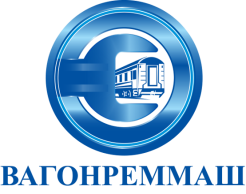 АКЦИОНЕРНОЕ ОБЩЕСТВО «ВАГОНРЕММАШ»ФилиалТамбовский вагоноремонтный завод 392009, г. Тамбов, пл. Мастерских, д. 1 тел. (4752) 44-49-59, факс (4752) 44-49-02,  t-mail: tvrz.vagonremmash.ruПредседатель Конкурсной комиссии  Тамбовского ВРЗ АО «ВРМ»_________________Д.В. Шлыков«___» ___________2022 г.1. Полное наименование участника:2. Сведения о регистрации юридического лица: регистрационный номер, дата регистрации, ИНН, КПП и др.Орган, зарегистрировавший юридическое лицо(если контрагент физическое лицо – паспортные данные физического лица)Место нахождения, почтовый адрес:Телефон, факс3. Акционеры (участники), владеющие более 20% голосующих акций (долей, паев) юридического лица4. Ф.И.О. Членов Совета директоров/Наблюдательного совета (если имеется):5. Ф.И.О. Генерального директора (президента, директора, управляющего, наименование управляющей организации):6. Ф.И.О. Членов Правления/иного коллегиального исполнительного органа (если имеется):7. Балансовая стоимость активов (всего) в соответствии с последним утверждённым балансом:8. Балансовая стоимость основных производственных средств и нематериальных активов в соответствии с последним утверждённым балансом:Подпись Уполномоченного лица№ п/пНаименование товараЕд. изм.Кол-во Цена за ед. руб.без НДССтоимость, руб. без НДССтоимость, руб. с НДС12ИТОГО:ИТОГО:ИТОГО:ИТОГО:ИТОГО:Поставщик:Поставщик:Покупатель:Покупатель:_______ «_________»Юридический, почтовый и фактический адрес: ___________________  ИНН ______________КПП __________________  ОГРН ____________________ ОКПО ______________________Банковские реквизиты:Р/с _______________________ в _______________________К/с  _______________________БИК ________________________   Тел./факс E-mail: __________________  Генеральный директор__________________ (____________)М.п._______ «_________»Юридический, почтовый и фактический адрес: ___________________  ИНН ______________КПП __________________  ОГРН ____________________ ОКПО ______________________Банковские реквизиты:Р/с _______________________ в _______________________К/с  _______________________БИК ________________________   Тел./факс E-mail: __________________  Генеральный директор__________________ (____________)М.п.АО «ВРМ»Акционерное общество «Вагонреммаш»Юридический адрес: 105005, г. Москва, набережная Академика Туполева, дом 15, корпус 2,офис 27ИНН 7722648033 КПП 774550001Плательщик (грузополучатель): Тамбовский ВРЗ АО «ВРМ»Почтовый адрес: 392009 г. Тамбов                             пл. Мастерских, д.1ИНН 7722648033 КПП 682902001ОКПО 07007287ОГРН   1087746618970Банк: Филиал Банка ВТБ (ПАО) в г. Воронеже, г. ВоронежР/сч. 40702810415250001079К/сч. 30101810100000000835 БИК 042007835тел. (4752)44-49-59, факс 44-49-02e-mail:  tvrz@vagonremmash.ruДиректор Тамбовского ВРЗ АО «ВРМ»_________________ Д.В.Шлыков           М.п.АО «ВРМ»Акционерное общество «Вагонреммаш»Юридический адрес: 105005, г. Москва, набережная Академика Туполева, дом 15, корпус 2,офис 27ИНН 7722648033 КПП 774550001Плательщик (грузополучатель): Тамбовский ВРЗ АО «ВРМ»Почтовый адрес: 392009 г. Тамбов                             пл. Мастерских, д.1ИНН 7722648033 КПП 682902001ОКПО 07007287ОГРН   1087746618970Банк: Филиал Банка ВТБ (ПАО) в г. Воронеже, г. ВоронежР/сч. 40702810415250001079К/сч. 30101810100000000835 БИК 042007835тел. (4752)44-49-59, факс 44-49-02e-mail:  tvrz@vagonremmash.ruДиректор Тамбовского ВРЗ АО «ВРМ»_________________ Д.В.Шлыков           М.п.№п/пНаименованиеТМЦЕд. измеренияКол-воЦена за единицу без НДССтоимостьПримечание1234567Итого:№п/пНаименование ТовараГОСТ, ТУЕд. изм.Кол-воЦена без НДС,руб.(за ед.)Ставка НДССумма НДС, руб.Стоимость Товара с НДС, руб.Срок/период поставкидд.мм.ггКраткое наименование Грузополучателя1234567891011123ИТОГО:∑∑